REPUBLIKA E SHQIPËRISËKOMISIONI QENDROR I ZGJEDHJEVE_____________________________________________________________V E N D I MPËR MIRATIMIN E PËRMBAJTJES SË FLETËS SË VOTIMIT PËR KANDIDATËT PËR KRYETAR BASHKIA KOLONJË, PËR ZGJEDHJET E PJESSHME TË DATËS 20 NËNTOR 2016Komisioni Qendror i Zgjedhjeve në mbledhjen e datës 04.11.2016, me pjesëmarrjen e:Denar 		BIBA - 				KryetarEdlira 		JORAGQI - 				AnëtarGëzim 		VELESHNJA - 				AnëtarHysen		OSMANAJ-				AnëtarKlement	ZGURI-				AnëtarVera		SHTJEFNI-				AnëtarShqyrtoi çështjen me:OBJEKT:                   Për miratimin e përmbajtjes së fletës së votimit, për kandidatët për kryetar Bashkia Kolonjë, për zgjedhjet e pjesshme të datës 20 nëntor 2016.       BAZË LIGJORE:	 Neni 23, pika 1 germa a dhe neni 98, të ligjit nr. 10019, datë 29.12.2008 “Kodi Zgjedhor i Republikës së Shqipërisë” i ndryshuar.Komisioni Qendror i Zgjedhjeve pasi shqyrtoi dokumentacionin e paraqitur, si dhe dëgjoi diskutimet e të pranishmeve;VËRENPresidenti i Republikës me dekretin nr. 9763, datë 12.10.2016, ka caktuar datën 20.11.2016 si datë për zhvillimin e zgjedhjeve të pjesshme për Kryetarin e Bashkisë Kolonjë, Qarku Korçë. Brenda afatit të përcaktuar në Vendimin Nr.127, datë 15.10.2016, të Komisionit Qendror të Zgjedhjeve “Për miratimin e disa afateve proceduriale që lidhen me zgjedhjet e pjesshme për kryetarin e bashkisë Kolonjë që do të zhvillohen në datë 20.11.2016“, në KQZ janë regjistruar si subjekte zgjedhore, për zgjedhjet e pjesshme për Kryetarin e Bashkisë Kolonjë, Qarku Korçë të datës 20.11.2016, Koalicioni “Aleanca për Shqipërinë Europiane” (ASE), Koalicioni “Aleanca Popullore Për Punë dhe Dinjitet” (APPD).KZAZ–ja nr.73 ka bërë regjistrimet e kandidatëve dhe me Vendimin Nr. 3 dhe Nr. 4,             datë 31.10.2016 ka rregjistruar si kandidat për kryetar në Bashkinë Kolonjë përkatësisht         Ilia Sotiraq Stefo, të mbështetur nga subjekti zgjedhor Koalicioni “Aleanca për Shqipërinë Europiane” (ASE) dhe z. Dritan Hajrulla Hajro, të mbështetur nga subjekti zgjedhor Koalicioni “Aleanca Popullore për Punë dhe Dinjitet” (APPD).Kandidatët për kryetar, Bashkia Kolonjë kanë plotësuar e depozituar në KQZ formularët e vetëdeklarimit si organi kompetent për administrimin, verifikimin, zbatimin e ndalimeve për zgjedhjen dhe emërimin në funksionin publike.Nga verifikimi i formularëve të vetëdeklarimit, të dy kandidatët për Kryetarin Bashkia Kolonjë rezulton se nuk është deklaruar asnjë e dhënë që ka të bëj me parashikimet për ndalime në ligjin nr.138/2015.Në zbatim të ligjit nr.138/2015 "Për garantimin e integritetit të personave që zgjidhen, emërohen ose ushtrojnë funksione publike" dhe Kreut V, pika 2, germa b dhe pikës 3, germa c, të vendimit të Kuvendit nr. 17/2016 “Për përcaktimin e rregullave të detajuara mbi zbatimin e ndalimeve të parashikuara në ligjin nr.138/2015”, KQZ ka kërkuar informacion nga zyra e gjendjes civile dhe zyra e gjendjes gjyqësore, për kandidatët,  që kanë dorëzuar formularët e vetëdeklarimit në KQZ, si dhe ka bërë publikimin e formularëve të vëtëdeklarimit në faqen zyrtare të internetit.Në përgjigje të shkresës, zyra e gjendjes gjyqësore ka dërguar në KQZ, verifikim i gjendjes gjyqësore për kandidat, sipas të cilës rezultojnë  të padënuar nga gjykatat shqiptare. Në përfundim të procesit të regjistrimit të kandidatëve për kryetar për Bashkinë Kolonjë, KQZ në mbështetje të nenit 98, pika 3 dhe 4, duhet të miratojë përmbajtjen e fletës së votimit për zgjedhjet e pjesshme të datës 20.11.2016. Në dispozitën e sipërcituar emrat e subjekteve zgjedhore vendosen në fletën e votimit, sipas rendit të përcaktuar në mënyrë të rastësishme mga shorti.Në mbledhjen e datës 04.11.2016 KQZ organizoi shortin sipas procedurave të përcaktuara në Udhëzimin nr. 03, datë 04.03.2015 “Për procedurën e hedhjes së shortit për përcaktimin e renditjes së subjekteve zgjedhore në fletën e votimit”.Në përfundim të zhvillimit të shortit, rezultoi se, z. Dritan Hajrulla Hajro do të renditet i pari në fletën e votimit dhe z. Ilia Sotiraq Stefo do të renditet i dyti. PËR KËTO ARSYE:Mbështetur në nenin 23, pika 1 germa a, nenin 98, pika 3, 4 të Ligjit nr. 10019, datë 29.12.2008 “Kodi Zgjedhor i Republikës së Shqipërisë”, i ndryshuar,V E N D O S I:Të miratojë përmbajtjen e fletës së votimit për kandidatët për kryetar në Bashkinë Kolonjë, Qarku Korçë, për zgjedhjet e pjesshme të datës 20 nëntor 2016, sipas lidhjes bashkëlidhur këtij vendimi.Ky vendim hyn në fuqi menjëherë.Kundёr kёtij vendimi mund tё bёhet ankim nё Kolegjin Zgjedhor, pranё Gjykatës sё Apelit Tiranё, brenda 5 (pesë) ditёve nga shpallja e kёtij vendimi.Denar			BIBA-				KryetarEdlira			JORGAQI -			AnëtareGëzim			VELESHNJA-			AnëtarHysen			OSMANAJ-			AnëtarKlement		ZGURI-			AnëtarVera			SHTJEFNI-			Anëtare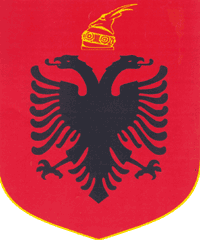 